*Dersin adı altı (6) kelimeyi geçmemelidir. 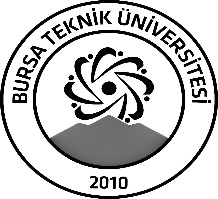 BURSA TEKNİK ÜNİVERSİTESİLİSANSÜSTÜ EĞİTİM ENSTİTÜSÜ……………………..Anabilim DalıBURSA TEKNİK ÜNİVERSİTESİLİSANSÜSTÜ EĞİTİM ENSTİTÜSÜ……………………..Anabilim DalıBURSA TEKNİK ÜNİVERSİTESİLİSANSÜSTÜ EĞİTİM ENSTİTÜSÜ……………………..Anabilim DalıBURSA TEKNİK ÜNİVERSİTESİLİSANSÜSTÜ EĞİTİM ENSTİTÜSÜ……………………..Anabilim DalıBURSA TEKNİK ÜNİVERSİTESİLİSANSÜSTÜ EĞİTİM ENSTİTÜSÜ……………………..Anabilim DalıDersin Türkçe AdıDersin Türkçe AdıDersin İngilizce Adı*Dersin İngilizce Adı*Dersin Dili Dersin Dili Dersin KoduDersin Kodu(Enstitü Tarafından Verilecektir)(Enstitü Tarafından Verilecektir)(Enstitü Tarafından Verilecektir)(Enstitü Tarafından Verilecektir)Dersin Haftalık SaatleriDersin Haftalık SaatleriTeorik /Uygulama /Laboratuvar…./…./….AKTS6,5Dersi Verecek Öğretim ÜyeleriAdı/Soyadı/BölümDersi Verecek Öğretim ÜyeleriAdı/Soyadı/Bölüm1-2-Tarih/İmza…././202..1-2-1-2-Dersin İçeriğiDersin İçeriğiDersin Kitabı/Önerilen KaynaklarDersin Kitabı/Önerilen KaynaklarDersin Açılma GerekçesiDersin Açılma GerekçesiAçılacak Ders Lisans Ve Lisansüstü Mevcut Dersler İle Benzerlik Taşıyor mu? Benzerlik Farkını Açıklayınız.Açılacak Ders Lisans Ve Lisansüstü Mevcut Dersler İle Benzerlik Taşıyor mu? Benzerlik Farkını Açıklayınız.